ACCREDITED BY								      		  ACCREDITED BY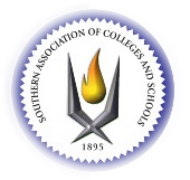 DALE COUNTY BOARD OF EDUCATION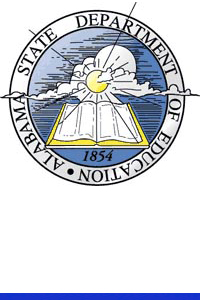 OFFICE OF SUPERINTENDENT202 South Highway 123, Suite EOZARK, ALABAMA 36360PHONE (334)774-2355 WEB SITE: www.dalecountyboe.org FAX (334)774-3503							         			                           FY 2020July 30, 2019To:  		Principals and Guidance CounselorsFrom:  		C Walker Subject:  	Homeless StudentsIt is the policy of the Dale County School System for students who are identified as Homeless remain in their school of origin unless the wishes of the parents are different.  Please call me if you have any comments or questions regarding this policy